免 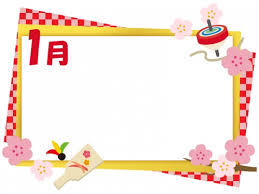 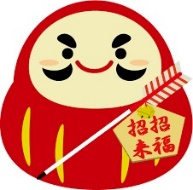 新年1月号『啐啄』瀬田中学校　校長　今井　弘樹 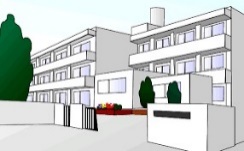 ☆彡　新年明けましておめでとうございます。今年は平成から新しい元号へとあらたまり、変化も躍動もある1年間だと思います。　　　　そして瀬田中学校は、”人が育つ場”として、学習、文化や体育面の日常活動の躍動が活気に繋がり、どの分野でも昨年を超えて、生徒たちが生き生きとしている学校でありたいと思っています。保護者の皆さま、地域の関係の皆さま、どうか本年もご支援、ご協力を宜しくお願い申し上げます。☆彡　 さて、昨年12月18日に、瀬田中学校の卒業生で、シンガーソングライターとして活躍されている まつうらようこさん に来ていただきました。自らが作詞作曲された歌をとおして、凛とした美しい歌声とともに、私たち一人一人にメッセージを届けてくださいました。生徒の皆さんが ”生き生きと活躍されている先輩”の姿を見て、感じて、未来を生きる自分への”大切な贈り物”として、しっかりと受け止めてほしいと思っていました。☆彡　　まつうらさんと生徒の皆さん全員で歌った「ブルーローズ」には、「みんながそれぞれの夢を叶えて一人一人の輝きで未来を明るく照らしたい」という思いが込められていると聞きました。皆さん一人一人がこんなふうに遠くない未来に、”夢を叶えて”、未来の瀬田中の後輩たち と出会うことができたなら、本当に素敵だと思います。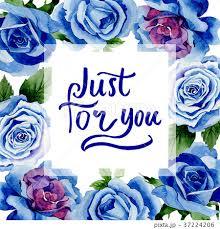 2018.11.10まつうらようこさんは「びわこホールでソロコンサートを開催して、満席にする!!」という夢を実現され、今は”次の”輝く未来”に向かってスタートを切られています。辛いことや大きな壁があっても乗り越えて”夢”に向かって進み続ける “まつうらようこ先輩” をみなさんと応援していきたいですね。私にとっても素敵なとても思い出に残るコンサートになりました。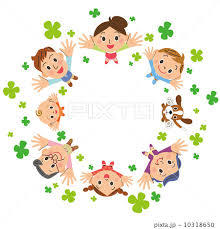 まつうらようこさんから、皆さんのメッセージカードに対して返信をいだきました。ここで紙面をかりて紹介させていただきます。☆彡　瀬田中学校の生徒の皆さん

　こんにちは。シンガーソングライターのまつうらようこです。皆さんその後、元気に学校生活を送っていますか？
　昨年、１２月に体育館のステージでピアノ弾き語りのコンサートをさせていただき、皆さんが熱心に聞いてくださったこと、とても感激しました。皆さんと一緒に歌ったブルーローズが、今でも耳の奥に残っています。私にとっては、30年ぶりの母校が懐かしくもあり、皆さんとの出会いは新鮮でもあり、本当にいい時間だったなぁと思い返しています。
　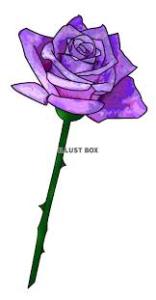 あのあと、皆さん一人一人からのメッセージカードを、今井先生から届けていただき、何日もかけて(笑)全部読ませていただきましたよ。
　将来の夢や、今の悩みを打ち明けてくれた人、「お父さん・お母さんがようこさんと同級生です」というメッセージをくれた人もいましたね。「受験のことで、ちょっと疲れてたけど、歌を聞いて頑張ろうと思いました」というメッセージも多かったです。。どのメッセージからも、皆さんの素直で純粋な気持ちが伝わってきて、とても嬉しかったです。私自身も、そんな皆さんからのメッセージを読みながら、歌を歌っていてよかったと、あらためて思い　ました。

　　実は私は、歌を始めてからも、決して順調だったわけではありません。やっと音楽活動が軌道に乗ってきたときに、風邪をこじらせて声が出しづらくなり、それでも無理をしてライブやラジオ出演を続けて、声を酷使したせいで、とうとう全く声が出なくなり、歌手生命を絶たれそうになりました。
　だけど、思いきって活動を休止して、喉の声帯を手術したのです。それから、沈黙療法という、何ヵ月も話してはいけない、歌えない時間を経て、やっとステージに戻ることができました。
　歌えなかったときは本当に辛かったです。だけど、今はそのときがあったからこそ、自分の声がかけがえのない、大切な声だと思えるようになり、歌う喜び、有り難さをより深く感じられるようになりました。

　皆さんにも、この先の人生で、さまざまな壁にぶつかることがあると思います。人生って誰も思い通りではありません。努力が報われないこと、頑張っていても失敗することもあります。
　だけど、人生は長期戦です。苦悩の先にまだまだ希望あふれる人生が続いているのです。何度でも、やり直すことができます。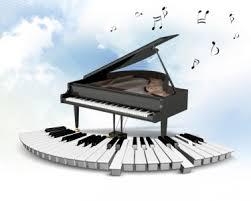 だから、どんな時も決して希望を捨てないでください。希望は私たち自身の心の中にあるもの。それ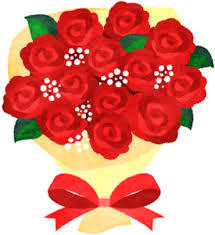 を絶やすことなく、育てていくのは自分自身なのです。
　皆さんの人生が、自分らしく輝く、素晴らしいものであることを願っています。

　いつか、皆さんが大人になってまた出会うことがあれば、その時は皆さんの夢を是非、聞かせてほしいなと思っています。
　その日を心から楽しみにしています。

　　　シンガーソングライター
　　　　　　　まつうらようこ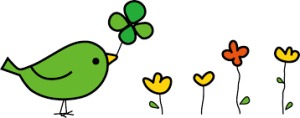 